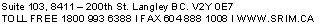 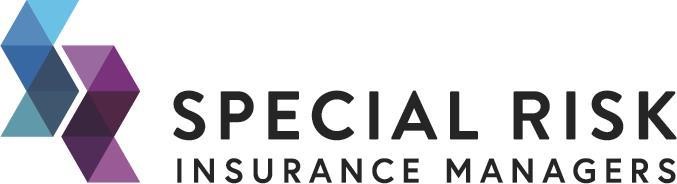 Marine ApplicationCompany Title                  	Postal Address                 	Postal CodeFaxContact Name                                                  Telephone                                                  Email                                                  PositionRisk AddressWebsite address                     	Your BrokerYou must give true and full answers to all questions.  If you do not do so, your insurance cover may not protect you in the event of a claim.This application form is designed to obtain information, which will enable Underwriters to offer you the widest cover and most competitive indication.Please provide as much detail as possible including brochures, photographs or plans.The information provided will be treated as confidential.All material facts must be disclosed to Underwriters whether or not the subject of a specific question above.   A material fact is one, which a prudent Underwriter would regard as likely to influence the acceptance or assessment of the proposal.  Non-disclosure or misrepresentation of material fact may result in the insurance being void.  If you are in any doubt about whether facts would be considered material, you should disclose them.I declare that the particulars and answers are correct and complete in every aspect to my knowledge and belief.   I agree that this proposal and declaration shall form the basis of the contract of insurance between me and the Underwriters if a policy is issued.I further declare and agree that if the statement and particulars above have been completed in the handwriting of any other person other than the undersigned, such person is deemed to be the agent of the proposer for the purpose of completion purposes.Signed  	Date  	Name (please print)  	Position within Company  	The signing of this form does not bind the proposer to complete the insurance.Has the business, you or any of your directors/partners of your company ever been placed in any form of liquidation, declared bankrupt or made any arrangements with creditors?(This includes any previous company that you or any of your directors/Please provide a full description of your company’s business activities:Provide details of any associated or subsidiary companies for whom cover is required:(Also provide a description of the subsidiary companies Business activities)Names of directors, partners and other senior employees with their relevant years experience:RevenuePlease advise financial or other interested parties together with their specific interest.Annual Revenue                       Last Financial year:            Estimate for current year       Estimate for next year$                                      $                                      $   	Please provide current annual Revenue relating to:What fire fighting equipment do you have at your facility?  	SecurityIs a ULC/CSA approved alarm fitted and operational                                                           Yes         No when the premises are left  unattendedIf Yes, give locations and type of alarm:  	Make of alarm and Company providing the maintenance agreement (Please enclose a copy)What security precautions do you take for:-External doors                                                                                                          Windows      Roller shutters             Other Security measures, if any?  	Claims HistoryIt is fundamental to the assessment of your insurance that a five-year claims history is declared.  This should include any circumstances or notifications, which may not have led to any payments being made.  In addition details of any settlements reached within the last five years for claims prior to five years should be included:Section 1 Physical Damage to Building and Contents.Physical Damage to Buildings & Contents (cont)Please provide details of all Tenants/Sub-lessees and the nature of their activities:-Annual Rent Receivable                                        $  	No. of  Months for which cover is required                 	ContentsNature of your stock:-       Do you provide retail chandlery or associated retail facilities?                                                    Yes         NoMaximum value of stock held at any time over all locations:                                                                $  	 Maximum value of any one item of stock:                                                                                             $  	Are there any other contents that are not covered above, if so, Please provide details.Total sum to be insured (over all locations)                                                               $  	NB All values declared above are taken to be the new replacement cost unless second hand value is clearly indicated.DEBRIS REMOVAL COSTS and ARCHITECTS FEES SHOULD BE INCLUDED WITHIN YOUR BUILDINGSand STOCK / CONTENTS SUMS INSURED.If stock includes any vessels, advise if any are kept afloat at any time: If Yes, specify:-a)   Usual location  	b)   Maximum number  	c) Total value afloat $  	Do you require cover for demonstrating stock vessels?                                                 Yes             NoDo you require cover for any stock at exhibitions?                                                         Yes             NoIf Yes, specify which exhibitions and value of stock:  	Goods In Transit InsuranceSection 2 - Physical Damage to Marine StructuresPlease give full description and provide sketch plan:Age:  	Total length:  	No. of Sections:  	What is the construction type i.e. Wood, Metal Frame or concrete?  	Number of Covered Slips  	 Number of Open Slips      	Val $ 	 Val $ 	What services do you supply?  	Supplier/Manufacturer?                       What is the largest size and type of vessel that can be berthed?  	Section 3 - Third Party LiabilityLimit of Indemnity you require in respect of your Third Party LiabilitiesSelect from:            $1m        $2m        $5m        Specify other  $  	 Type and number of berths:If Yes, to whom?  	Types of repair work you carry out:  	Materials used, tick as applicable:GRP             Wood            Steel         AluminiumMaximum hull size/type/largest vessel you will carry out repairs on:  	Do you use welding or flame cutting equipment, blow lamps or blow torches in such work away from your premises.Yes           NoPlease give details of products to be covered:  	Do you require Waterborne Liabilities?                                                                                                                 Yes             NoIf Yes, Limit of Indemnity required: $                                            Please give details of waterborne activities to be covered:  	Section 4 - Business Interruption CoverPlease note that some Indications will only be offered cover following restricted Perils under specific Sections.Gross Annual Revenue from your Businessactivities as declared under Part A:                                                      $  	Estimated Gross Profit for your current year:                                        $  	Increased Cost of Working:                                                                   $  	Maximum Indemnity Period:  	Months  	If specified Suppliers/Customers Extensions are required please complete the following;Do you employ a professional accountant?                                                                                                             Yes             NoIf Yes, please provide name and address:Section 5 – Physical Damage to Handling EquipmentPlease provide details of all handling equipment at all locations, even if accidental damage cover for the item is not required:-*NB All values declared above are taken to be the new replacement cost unless second hand value is clearly indicated.*PLEASE NOTE:   Statutory inspection requirements and machinery breakdown covers are not included within our contract.Arrangements should be made through your Insurance Broker.Section 6 – Vessels under ConstructionProduction Boat BuildersNo. of vessels you have built in the last three years?  	 In the last year?  	 Individual BuildsExpected completion date:                            Section 7 – VesselsComplete this section if the vessel(s) is/are considered part of and/or ancillary to your business.If more than one vessel is to be insured, please take additional copies of this section and attach to this applicationName and Type of Vessel:  	 Class or Manufacturer’s Title:  		Please tick applicable:Sail                                  Date of purchase:          /         / 	 MonohullPurchase price:          $                                           Multihull                           Current market value of the Vessel:  	 Power$                                            Please complete the following table if the value includes; trailer, outboard or additional equipmentIs the trailer fitted with a wheel clamp when left unattended?                                                                                              Yes       NoIf no, please detail other forms of security?  	Hull construction material:  		 Length:  	Beam  	 Draft  	 Year built:  	Engine make & model  	Engine HP  	Fuel Type, please tick as applicable: Maximum designed speed of the Vessel:- If over 17 knots, please complete a, b, c:-a)        inboard        outboard        stern drive        jetb) Is the outboard fitted with an anti-theft device?                                                                                                               Yes         No c) Is the boat used for towing water-skiers or similar activities?                                                                                          Yes         No Use:        Private pleasure only       Skipper charter        Bareboat charter       CommercialIf Commercial work and / or charter work is undertaken please provide full details:  	If passenger Vessels please gives licence details:  	Cruising range required:  	If moored afloat - where?:  	Mooring type:        Swing        Piles        Marina       Anchor         Fore & Aft       JettyWhen was the mooring last surveyed?              /              /  	By whom:   	Is the Vessel used for racing?                                                                                                                                              Yes          NoIf Yes, please give Full Details: 	Date of last out of water survey:              /              /  	If the last survey is within the last 3 years, a copy should be attached.A survey report will normally be required for vessels over 15 years of age.Please provide any additional information:  	Contact NameEmailBrokerageTelephone NoPresent InsurerNumber of years insuredCurrent Premium$      Renewal DatePartners of your company have worked.)Have you, your partner(s) / your director(s) ever beenYesNocharged with or convicted of any offence involvingdishonesty of any kind?YesNoIf yes, please provide full details:      Have you ever been declined insurance, or had any special terms imposed?YesNoIf Yes, full details:      Name of Partners/Director/Senior EmployeePositionYears ExperienceYear your company commenced business?  	Are you registered for GST?YesNoAre you or your company a member of a trade or professional association?YesNoDid your company trade profitably last year?YesNoIf No, please provide a copy of your audited accounts for the last 2 years. Do you anticipate that your company will trade in surplus this year?YesNoBerthing/Storage of craftRevenue %$Income from USARevenue %$Lifting/movement of craftBoat RepairBoat BuildingChandlery salesBoat Rental/HireManufacturingBoat SalesTuition/Sailing SchoolFuel SalesPassenger CarryingBrokerageGoods in TransitOther (please specify)             	Are the premises occupied solely by you?YesTOTAL $   	NoIf No, give details of other occupants and their business activities:Do any commercial craft use your facility?If Yes, details please   	YesNoType  	What proportion of your work is on commercial craft;                                       %Have your premises or surrounding/local area ever experienced any: FloodingYesNoSubsidence, heave, landslip or erosionAny severe weather / catastrophesYesYesNoNoDistance and location of your nearest fire station:  	Are any of the following installed at your premises:FloodlightsYesNoSecure fencingYesNo24hr Manned securityYesNoDate(s)CircumstancesAmount ClaimedAmount Paid$     $     $     $     $     $     $     $     $     $     $     $     Building # 1Building # 2Building # 3Location/DescriptionAgeFreehold or Leasehold?Size/AreaType of constructionOccupied asDetails of heating usedAre flammable products stored in the building?Yes        NoYes        NoYes        NoIf Yes, details pleaseNew reinstatement value ($)Building # 4Building # 5Building # 6Location/DescriptionAgeFreehold or Leasehold?Size/AreaType of constructionOccupied asDetails of heating usedAre flammable productsStored in the building?Yes        NoYes        NoYes        NoIf Yes, details pleaseNew reinstatement value ($)ItemLoc No.DescriptionSum InsuredMachinery & Plant$     Furniture, fixtures & fittings$     \Stock$     Goods held in trust$     Office Equipment$     Computer Equipment$     Chandlery$     Electronic EquipmentC$     $     Wines, Spirits & CigarettesC$     $     All other contents(Excl. personal property)$     Other items, please specify$     Hired in plant for which you are responsible$     2nd Hand items for re-sale$     ItemLoc No.DescriptionSum InsuredOwn Stock of Vessels$     Description of Goods:      Usual method of transit:       Destination(s):      Total annual value of sendings last year:                                                   $    Estimate of total value of sendings for this policy year:                                                        $    Estimate the maximum value any one sending:                                                        $    Do you use one regular professional freight forwarder/hauler? Do you deliver goods using your own vehicle(s)YesYesNoNoOverseas countries - please indicate whether imports or exports:Total annual value of shipments last year:                                                   $Estimate of total value of shipments for this policy year:                                                   $Maximum value any one shipment:                                                    $Do you have covered slips, dock, pontoons or boat houses ashore or afloatIf yes, please provide on a separate sheet, full details of these structures including SizeYesNoCapacity, Age, Construction and Re-Building Value including debris removal costs.If you have a report / valuation which has been prepared during the past 3 years a copy of his should be attached.How are the pontoons secured to the seabed?                                                   No. of piles?  	 Are the pontoons subject to tidal conditions?YesNoMinimum depth of water                      Maximum depth of water  	What are your budgeted annual maintenance costs?$  	What is the reinstatement value of your marine structures including installation costs and services provided?$  	a)Pontoonsb)Swing Mooringsc)OtherDo you restrict access to berth holders only?YesNoMaximum length of any vessel that can berth at your facility:  	Are there facilities for lifting vessels out of the water?If yes, complete p.13, Physical Damage to Handling EquipmentYesNoDo you sub-contract the lifting facilities?YesNoMaximum number of vessels that you can store on land:  	 Do you sell diesel, gas or other fuels?YesNoAge of the tanks:   	Is there a separate “cut-off” valve between the tank and pumpsYesNoDistance from the nearest building, mooring or other pontoon?  	Do you winterise craft for winter storage?If Yes, please give details  	YesNoDo you carry out work in respect of Osmosis treatments?YesNoDo you carry out work away from your premises?If Yes, please give details of work undertaken:YesNoIf Yes, please provide estimated wage roll of those involved.  $  	Do you work overseasIf Yes, which countries:      YesNoDo you require cover in respect of Products Liability?YesNoIf Yes, Limit of Indemnity required:  $                                            Suppliers/Customers NameAddressLimit$     $     $     $     $     NameAddressItemAgeLast mandatoryInspection dateLiftingCapacityCurrentValue ($)Is accidentalDamage required?PLEASE ATTACH BROCHURES AND/OR DETAILS OF CRAFT BUILTType of Vessels, hull construction, speed and values of the vessels you build:  not applicableDo you have experience in building this type of vessel(s)If Yes, how many years?   	YesNoWho designed the vessel?  	What has been your average annual income from the sale of these vessels? $                                                 Have you built any prototype/custom vessels in the last five years?YesNoIf Yes, please attach detailsNo. of vessels you have sold to buyers resident in USA within the last five years?  	What is the highest completed value of any one vessel? $  	What is the maximum number of vessels you will have under construction at any one time?  	What  is the maximum value of all vessels under construction at any one time? $                                       Do you carry out work away from your workshop/boatyard?YesNoDo you work overseas?If Yes, specify countries:  	 Is cover required for:- demonstrations or trials or testsYesYesNoNoFull description of vessel including type, hull construction, length, engines:Do you have experience in building this type of vesselYesNoIf Yes, how many years?  	Who designed the vessel?  	Completed value: $                                             Value(s) at specific intervals:  	Where is the vessel being built?   	Is construction under cover?YesNoTrailerOutboardAdditional EquipmentValueMake/ModelSerial No.